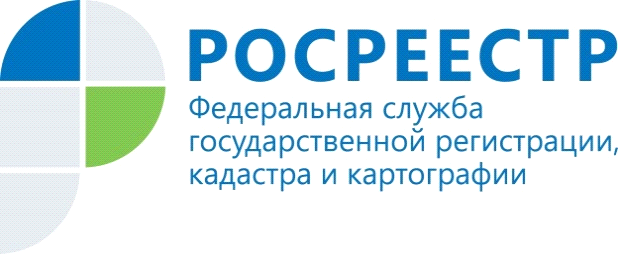 В Управлении Росреестра по Красноярскому краю состоялась «горячая линия» по вопросам долевого строительстваНа звонки граждан отвечала заместитель начальника отдела регистрации ипотеки, регистрации долевого участия в строительстве, регистрации объектов недвижимости нежилого назначения Управления Екатерина Шелавина.Жители края могли узнать, как на законодательном уровне защищены интересы участников долевого строительства, что нужно знать при покупке квартиры на стадии долевого строительства и т.д.В ходе горячей линии было отмечено, что с 1 июля 2019 года застройщики перешли на проектное финансирование с использованием счетов эскроу в отношении всех реализуемых ими проектов строительства многоквартирных домов вне зависимости от времени получения разрешения на строительство, включая проекты, договоры участия в долевом строительстве по которым заключались до 1 июля 2019 года, за исключением проектов, соответствующих установленным Правительством РФ критериям, определяющим степень готовности таких объектов и количество заключенных договоров участия в долевом строительстве.Счета эскроу дают наибольшую гарантию безопасности денежных средств, вложенных в строительство, так как открывать счета эскроу при долевом строительстве могут только уполномоченные банки, перечень которых публикуется на сайте Банка России: www.cbr.ru.Кроме этого, риск того, что застройщик не выполнит свои обязательства перед дольщиками, практически исключены, так как финансирование строительства осуществляется и контролируется банком, который становится полноправным участником девелоперских проектов. Отдельный вопрос –это покупка квартиры в ипотеку. Покупатель имеет право оформить ипотечный кредит как в банке, являющемся эскроу-агентом, так и в любом другом банке, предложившем покупателю более выгодные условия по кредиту. То есть эскроу - агентом и кредитором покупателя могут выступать разные банки.Схема выдачи ипотеки при долевом строительстве описана в Законе об участии в долевом строительстве: сумма первоначального взноса заемщика зачисляется на счет эскроу только после регистрации договора участия в долевом строительстве. На этапе строительства заемщик имеет право рефинансировать свой кредит в другом банке, поскольку условия кредитования могут меняться в лучшую сторону. На размещенные на счете эскроу деньги смена кредитора не влияет.В случае расторжения договора по инициативе участника долевого строительства, в том числе в случае банкротства застройщика, денежные средства со счета эскроу подлежат возврату участнику долевого строительства в срок, установленный законом.Материалы подготовлены Управлением Росреестра по Красноярскому краюКонтакты для СМИ:тел.: (391)2-226-756е-mail: pressa@r24.rosreestr.ru«ВКонтакте» http://vk.com/to24.rosreestr«Instagram»:rosreestr_krsk24